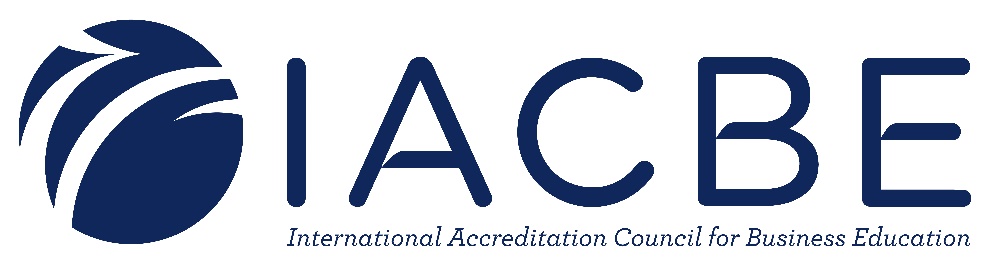 Report of Student Learning and AchievementInstitutionCollege of BusinessMaster of Business Administration (MBA) – General and All ConcentrationsGeneralBiotechnology & InnovationHealthcare ManagementHospitality and Tourism Management Organizational ManagementRisk Management Public Disclosure of Student LearningPublic Disclosure of Student LearningInstitutionHusson UniversityAcademic Business UnitCollege of BusinessAcademic Year2016 - 2017For Academic Year:2016 - 2017Mission of the College of BusinessMission StatementThe College of Business provides high quality, student centric, experiential education, delivered by engaged faculty in partnership with the community, to prepare students for professional careers and leadership positions while enhancing regional economic development.Student Learning Assessment for: Master of Business Administration (MBA) (General and All Concentrations)Student Learning Assessment for: Master of Business Administration (MBA) (General and All Concentrations)Student Learning Assessment for: Master of Business Administration (MBA) (General and All Concentrations)Student Learning Assessment for: Master of Business Administration (MBA) (General and All Concentrations)Program Intended Student Learning Outcomes (Master of Business Administration – General and All Concentrations)Program Intended Student Learning Outcomes (Master of Business Administration – General and All Concentrations)Program Intended Student Learning Outcomes (Master of Business Administration – General and All Concentrations)Program Intended Student Learning Outcomes (Master of Business Administration – General and All Concentrations)1.1.Students will recognize business problemsStudents will recognize business problemsStudents will recognize business problems2.2.Students will integrate theories and practice to perform strategic analysisStudents will integrate theories and practice to perform strategic analysisStudents will integrate theories and practice to perform strategic analysis3.3.Students will demonstrate effective written forms of communication and oral business presentationsStudents will demonstrate effective written forms of communication and oral business presentationsStudents will demonstrate effective written forms of communication and oral business presentations4.4.Students will work effectively in diverse teamsStudents will work effectively in diverse teamsStudents will work effectively in diverse teams5.5.Students will identify and analyze ethical responsibilities of businessesStudents will identify and analyze ethical responsibilities of businessesStudents will identify and analyze ethical responsibilities of businesses6.6.Students will apply decision-making techniques, using both quantitative and qualitative analysis, to management issues.Students will apply decision-making techniques, using both quantitative and qualitative analysis, to management issues.Students will apply decision-making techniques, using both quantitative and qualitative analysis, to management issues.Assessment Instruments for Intended Student Learning Outcomes—Direct Measures of Student Learning:Assessment Instruments for Intended Student Learning Outcomes—Direct Measures of Student Learning:Assessment Instruments for Intended Student Learning Outcomes—Direct Measures of Student Learning:Performance Targets/Criteria (Objectives) for Direct Measures:Performance Targets/Criteria (Objectives) for Direct Measures:1.1.Peregrine Capstone examination At least 80% of all MBA majors will score in the 50th percentile or higher in comparison to other peer institutions on the examination questions related to this ISLOAt least 80% of all MBA majors will score in the 50th percentile or higher in comparison to other peer institutions on the examination questions related to this ISLO1.1.MBA ISLOs Assessed by this Measure:  Outcomes List 1At least 80% of all MBA majors will score in the 50th percentile or higher in comparison to other peer institutions on the examination questions related to this ISLOAt least 80% of all MBA majors will score in the 50th percentile or higher in comparison to other peer institutions on the examination questions related to this ISLO2.2.Capsim simulation project rubric (BA 625) On the CAPSIM simulation project rubric, at least 80% of the students in each concentration will demonstrate acceptable (2) or exemplary (3) levels as measured  by categories related to the ISLOs 2-6On the CAPSIM simulation project rubric, at least 80% of the students in each concentration will demonstrate acceptable (2) or exemplary (3) levels as measured  by categories related to the ISLOs 2-62.2.MBA ISLOs Assessed by this Measure: Outcomes List ISLOs 2-6On the CAPSIM simulation project rubric, at least 80% of the students in each concentration will demonstrate acceptable (2) or exemplary (3) levels as measured  by categories related to the ISLOs 2-6On the CAPSIM simulation project rubric, at least 80% of the students in each concentration will demonstrate acceptable (2) or exemplary (3) levels as measured  by categories related to the ISLOs 2-6Assessment Instruments for Intended Student Learning Outcomes—Indirect Measures of Student Learning:Assessment Instruments for Intended Student Learning Outcomes—Indirect Measures of Student Learning:Assessment Instruments for Intended Student Learning Outcomes—Indirect Measures of Student Learning:Performance Targets/Criteria (Objectives) for Indirect Measures:Performance Targets/Criteria (Objectives) for Indirect Measures:1.1.Exit Survey The Peregrine Exit Survey utilizes a scale ranging from 1 (strongly disagree) to 5 (strongly agree) on all questions. Each individual learning outcome represents a distinct question on the exit survey.  The mean score for all graduating students for each specific question will be 4.0, meaning the students agree to meeting each individual learning outcome.The Peregrine Exit Survey utilizes a scale ranging from 1 (strongly disagree) to 5 (strongly agree) on all questions. Each individual learning outcome represents a distinct question on the exit survey.  The mean score for all graduating students for each specific question will be 4.0, meaning the students agree to meeting each individual learning outcome.1.1.MBA ISLOs Assessed by this Measure: Outcomes List ISLOs 1-6The Peregrine Exit Survey utilizes a scale ranging from 1 (strongly disagree) to 5 (strongly agree) on all questions. Each individual learning outcome represents a distinct question on the exit survey.  The mean score for all graduating students for each specific question will be 4.0, meaning the students agree to meeting each individual learning outcome.The Peregrine Exit Survey utilizes a scale ranging from 1 (strongly disagree) to 5 (strongly agree) on all questions. Each individual learning outcome represents a distinct question on the exit survey.  The mean score for all graduating students for each specific question will be 4.0, meaning the students agree to meeting each individual learning outcome.Learning Assessment Results: Master of Business Administration (MBA) – General and All ConcentrationsLearning Assessment Results: Master of Business Administration (MBA) – General and All ConcentrationsLearning Assessment Results: Master of Business Administration (MBA) – General and All ConcentrationsLearning Assessment Results: Master of Business Administration (MBA) – General and All ConcentrationsLearning Assessment Results: Master of Business Administration (MBA) – General and All ConcentrationsSummary of Results from Implementing Direct Measures of Student Learning:Summary of Results from Implementing Direct Measures of Student Learning:Summary of Results from Implementing Direct Measures of Student Learning:Summary of Results from Implementing Direct Measures of Student Learning:Summary of Results from Implementing Direct Measures of Student Learning:1.Peregrine Exam (n=84)Less than 80% of MBA majors scored in the 50th percentile or higher on exam questionsISLO 1 – 32% of students were above the 50th percentile; Mean percentile rank is 40.77Peregrine Exam (n=84)Less than 80% of MBA majors scored in the 50th percentile or higher on exam questionsISLO 1 – 32% of students were above the 50th percentile; Mean percentile rank is 40.77Peregrine Exam (n=84)Less than 80% of MBA majors scored in the 50th percentile or higher on exam questionsISLO 1 – 32% of students were above the 50th percentile; Mean percentile rank is 40.77Peregrine Exam (n=84)Less than 80% of MBA majors scored in the 50th percentile or higher on exam questionsISLO 1 – 32% of students were above the 50th percentile; Mean percentile rank is 40.772.At least 80% of the students in each concentration demonstrated acceptable (2) or exemplary (3) levels as measured  by categories related to the ISLOs 2-6Capsim Simulation Project Rubric (n = 101 students)More than 80% of B.S. Accounting students demonstrated acceptable (2) or exemplary (3) levels on ISLOs 2-6ISLO 3 = At least 80% of students scored at acceptable or higher; Mean of 2.81 on 3 point scaleISLO 4 = At least 80% of students scored at acceptable or higher; Mean of 2.81 on 3 point scaleISLO 5 = Not assessed by this rubric. Not an individual project.ISLO 6 = At least 80% of students scored at acceptable or higher; Mean of 2.81 on 3 point scaleISLO 7 = At least 80% of students scored at acceptable or higher; Mean of 2.81 on 3 point scaleAt least 80% of the students in each concentration demonstrated acceptable (2) or exemplary (3) levels as measured  by categories related to the ISLOs 2-6Capsim Simulation Project Rubric (n = 101 students)More than 80% of B.S. Accounting students demonstrated acceptable (2) or exemplary (3) levels on ISLOs 2-6ISLO 3 = At least 80% of students scored at acceptable or higher; Mean of 2.81 on 3 point scaleISLO 4 = At least 80% of students scored at acceptable or higher; Mean of 2.81 on 3 point scaleISLO 5 = Not assessed by this rubric. Not an individual project.ISLO 6 = At least 80% of students scored at acceptable or higher; Mean of 2.81 on 3 point scaleISLO 7 = At least 80% of students scored at acceptable or higher; Mean of 2.81 on 3 point scaleAt least 80% of the students in each concentration demonstrated acceptable (2) or exemplary (3) levels as measured  by categories related to the ISLOs 2-6Capsim Simulation Project Rubric (n = 101 students)More than 80% of B.S. Accounting students demonstrated acceptable (2) or exemplary (3) levels on ISLOs 2-6ISLO 3 = At least 80% of students scored at acceptable or higher; Mean of 2.81 on 3 point scaleISLO 4 = At least 80% of students scored at acceptable or higher; Mean of 2.81 on 3 point scaleISLO 5 = Not assessed by this rubric. Not an individual project.ISLO 6 = At least 80% of students scored at acceptable or higher; Mean of 2.81 on 3 point scaleISLO 7 = At least 80% of students scored at acceptable or higher; Mean of 2.81 on 3 point scaleAt least 80% of the students in each concentration demonstrated acceptable (2) or exemplary (3) levels as measured  by categories related to the ISLOs 2-6Capsim Simulation Project Rubric (n = 101 students)More than 80% of B.S. Accounting students demonstrated acceptable (2) or exemplary (3) levels on ISLOs 2-6ISLO 3 = At least 80% of students scored at acceptable or higher; Mean of 2.81 on 3 point scaleISLO 4 = At least 80% of students scored at acceptable or higher; Mean of 2.81 on 3 point scaleISLO 5 = Not assessed by this rubric. Not an individual project.ISLO 6 = At least 80% of students scored at acceptable or higher; Mean of 2.81 on 3 point scaleISLO 7 = At least 80% of students scored at acceptable or higher; Mean of 2.81 on 3 point scaleSummary of Results from Implementing Indirect Measures of Student Learning:Summary of Results from Implementing Indirect Measures of Student Learning:Summary of Results from Implementing Indirect Measures of Student Learning:Summary of Results from Implementing Indirect Measures of Student Learning:Summary of Results from Implementing Indirect Measures of Student Learning:1.Exit Survey (n=87)Overall, the instrument shows participants strongly agree or agree with the ISLOs being metISLO 1 = Mean of 4.36 on 5 point scale ISLO 2 = Mean of 4.17 on 5 point scaleISLO 3 = Mean of 4.35  on 5 point scaleISLO 4 =  Mean of 4.46 on a 5 point scaleISLO 5 = Mean of 4.43 on a 5 point scaleISLO 6 = Mean of 4.20 on a 5 point scaleExit Survey (n=87)Overall, the instrument shows participants strongly agree or agree with the ISLOs being metISLO 1 = Mean of 4.36 on 5 point scale ISLO 2 = Mean of 4.17 on 5 point scaleISLO 3 = Mean of 4.35  on 5 point scaleISLO 4 =  Mean of 4.46 on a 5 point scaleISLO 5 = Mean of 4.43 on a 5 point scaleISLO 6 = Mean of 4.20 on a 5 point scaleExit Survey (n=87)Overall, the instrument shows participants strongly agree or agree with the ISLOs being metISLO 1 = Mean of 4.36 on 5 point scale ISLO 2 = Mean of 4.17 on 5 point scaleISLO 3 = Mean of 4.35  on 5 point scaleISLO 4 =  Mean of 4.46 on a 5 point scaleISLO 5 = Mean of 4.43 on a 5 point scaleISLO 6 = Mean of 4.20 on a 5 point scaleExit Survey (n=87)Overall, the instrument shows participants strongly agree or agree with the ISLOs being metISLO 1 = Mean of 4.36 on 5 point scale ISLO 2 = Mean of 4.17 on 5 point scaleISLO 3 = Mean of 4.35  on 5 point scaleISLO 4 =  Mean of 4.46 on a 5 point scaleISLO 5 = Mean of 4.43 on a 5 point scaleISLO 6 = Mean of 4.20 on a 5 point scaleSummary of Achievement of Intended Student Learning Outcomes:Summary of Achievement of Intended Student Learning Outcomes:Summary of Achievement of Intended Student Learning Outcomes:Summary of Achievement of Intended Student Learning Outcomes:Summary of Achievement of Intended Student Learning Outcomes:Summary of Achievement of Intended Student Learning Outcomes:Summary of Achievement of Intended Student Learning Outcomes:Summary of Achievement of Intended Student Learning Outcomes:Summary of Achievement of Intended Student Learning Outcomes:Summary of Achievement of Intended Student Learning Outcomes:Intended Student Learning OutcomesIntended Student Learning OutcomesLearning Assessment MeasuresLearning Assessment MeasuresLearning Assessment MeasuresLearning Assessment MeasuresLearning Assessment MeasuresLearning Assessment MeasuresLearning Assessment MeasuresLearning Assessment MeasuresGeneral Program ISLOsGeneral Program ISLOsDirect Measure 1Peregrine Capstone examinationDirect Measure 2Capsim simulation project rubric Direct Measure 3Direct Measure 4Indirect Measure 1Exit SurveyIndirect Measure 2Indirect Measure 3Indirect Measure 4General Program ISLOsGeneral Program ISLOsPerformance Target Was…Performance Target Was…Performance Target Was…Performance Target Was…Performance Target Was…Performance Target Was…Performance Target Was…Performance Target Was…1.Students will recognize business problemsNOT METN/AMET2.Students will integrate theories and practice to perform strategic analysisN/AMETMET3.Students will demonstrate effective written forms of communication and oral business presentationsN/AMETMET4.Students will work effectively in diverse teamsN/AMETMET5.Students will identify and analyze ethical responsibilities of businessesN/AMETMET6.Students will apply decision-making techniques, using both quantitative and qualitative analysis, to management issues.N/AMETMETProposed Courses of Action for Improvement in Learning Outcomes for which Performance Targets Were Not Met:Proposed Courses of Action for Improvement in Learning Outcomes for which Performance Targets Were Not Met:1.Continue to monitor graduating students and their results on the Peregrine Exam